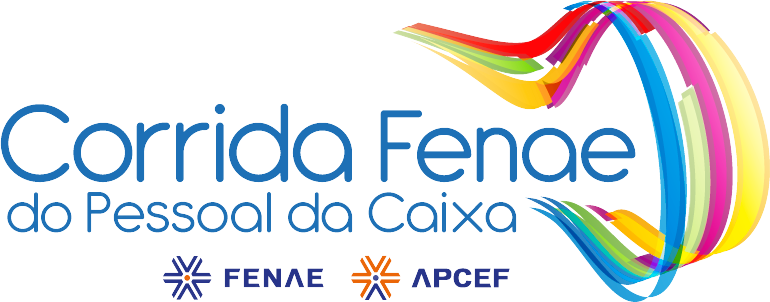 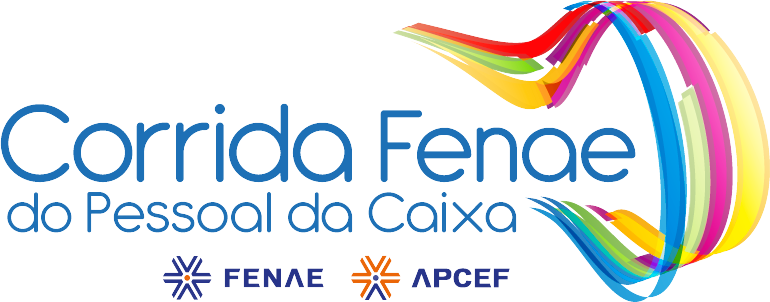 FICHA DE INSCRIÇÃONOME DO ATLETA:			__		_ EMPREGADO CAIXA: SÓCIO ( )	NÃO SÓCIO ( )	MATRICULA APCEF/PA:  			                         ASSOCIADO COOPERADOR ( )		MATRICULA APCEF/PA:	_ 	DATA NASCIMENTO:	/	/	RG:_	_	CPF:	_ 	TELEFONE( )	Endereço:		Nº	_ E-MAIL  		TIPO SANGUINEO:		_ CORRIDA 5 KM ( )	CAMINHADA ( )Ressaltamos que o evento é patrocinado pela FENAE, sendo permitido a participação de 02 (dois) dependentes cadastrados por atleta inscrito.Retirada do kit no dia do evento no Boulevard Central a partir das 07h.TERMO DE ISENÇÃO DE RESPONSABILIDADEDeclaro para os devidos fins que entendo estar apto(a) para participação no evento, CORRIDA DO PESSOAL DA CAIXA APCEF/PA - FENAE em Ananindeua/PA, no dia 28 de MAIO de 2022, isentando de qualquer responsabilidade os organizadores, promotores, patrocinadores e demais envolvidos, ligadas à realização da Corrida FENAE/APCEFPA 2022 quanto a eventuais acidentes, de qualquer natureza, que possa ocorrer durante a realização do evento, especialmente em razão de minhas condições físicas. Atesto, também, estar em pleno gozo de minha saúde física e mental, estando apto(a) para participar de tal evento. Autorizo a veiculação da minha imagem. 	,	de	de 2022.Assinatura do Atleta ou Responsável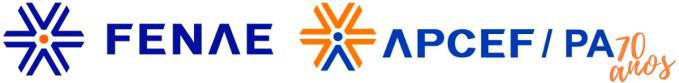 